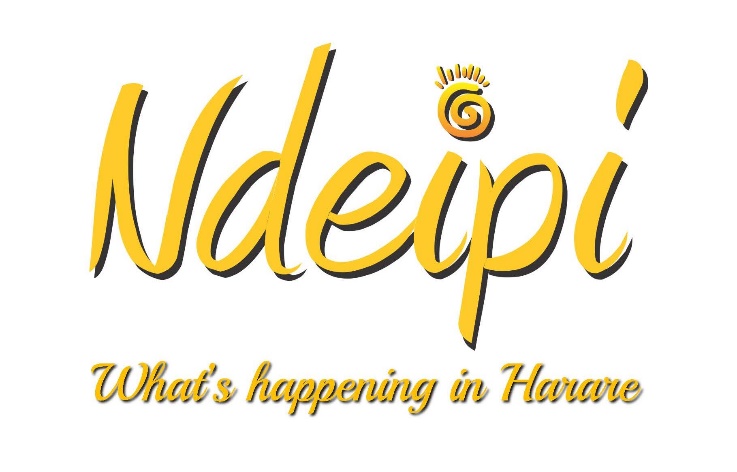 “A Stranger I Met on The Way” Story ContestFull Name: Category (Young Adult / Adult):Age:Nationality:Address:E-mail:Phone number:School name (if applicable):Word count: